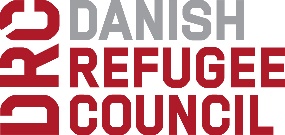 Terms of ReferenceFacilitation of Masterclasses on Graphic Illustration for Youth Leaders in Abkhazia – 2019-IntroductionThe Danish Refugee Council assists refugees and internally displaced persons across the globe: we provide emergency aid, fight for their rights, and strengthen their opportunity for a brighter future. We work in conflict-affected areas, along the displacement routes, and in the countries where refugees settle. In cooperation with local communities, we strive for responsible and sustainable solutions. We work toward successful integration and – whenever possible – for the fulfilment of the wish to return home. The Danish Refugee Council was founded in Denmark in 1956, and has since grown to become an international humanitarian organization with more than 7,000 staff and 8,000 volunteers. Our vision is a dignified life for all displaced.All of our efforts are based on our value compass: humanity, respect, independence and neutrality, participation, and honesty and transparency.In line with DRC’s mandate to promote durable solutions to refugees, internally displaced and other conflict-affected populations, in accordance with DRC’s global policy of a balanced approach in providing humanitarian assistance, and finally in line with the principle that assistance should follow people, a decision has been taken to start a humanitarian assistance program in Abkhazia in September 2005. The Abkhazia program is part of the DRC South Caucasus operations with two offices in Gali and Sukhumi, and over 30 employees.The immediate objective of DRC’s program in Abkhazia is to establish protection mechanisms and support development of sustainable livelihoods for conflict-affected populations hosted or residing permanently in Abkhazia through multi-faceted actions. The main DRC donors in Abkhazia in 2019 are the Norwegian Ministry of Foreign Affairs, UNHCR, UNDP and the European Union.The programme in Abkhazia mainly focuses on the following core sectors of intervention in line with DRC mandate to provide durable solutions to displaced populations of concern:·         Shelter and small-scale infrastructure (construction and rehabilitations works);·         Livelihoods (self-reliance, small-business and SME development, work placement etc.);·         Access to education and community services;·         Access to rights and basic freedoms/protection (legal aid assistance).All activities are conducted through a protection lens, trying to best advocate for the rights of most vulnerable groups and formalize to the extent possible partnerships with local organizations and communities to respond efficiently to local needs in a sustainable and responsible manner, while ensuring participation and ownership.BackgroundThe present SoW which foresees the facilitation of Masterclasses on Graphic Illustration for secondary school aged children in Abkhazia, identified as potential youth leaders, falls under one of the projects currently implemented by DRC in the region and named “Improved Access to Education and Social Rights for Communities in Abkhazia”. The project runs till the end of 2019 and targets mainly the South East districts of Abkhazia where communities have been particularly affected by the conflicts in the early 90s and a clear need to community revitalization through youth participation is detected.The project is being implemented with the support of Norwegian Ministry of Foreign Affairs (NMFA) and capitalizes on DRC’s long-standing expertise to make a sound contribution to Human Rights development in Abkhazia through targeted actions in the field of education and community empowerment for the benefit of the communities. Access to education and other basic social services for children are central to the project in a general contribution to peace and reconciliation.Under the second component of the project which foresees the implementation of Youth and Community empowerment programs, DRC as the Project Executing Partner has two main interventions as follows:Provision of trainings to the # of selected community members and youth in schools on 4 different modules/topics (1. Child Rights, 2. Environmental protection, 3. Gender, 4. Conflict resolution and Trust building). This activity has targeted over 20 communities and 800 persons from January 2018 till the end of June 2019.Facilitation of summer workshops or capacity-building events to promote inter-ethnic dialogue & contribute to confidence and trust building between different ethnical groups of Abkhazia as well as contribute to personal development of the target groups. A first set of events have been organized in the second half of 2018, including one theatre workshop with the participation of 24 youth in Abkhazia and the organization of youth-led theatre performances in local communities under the guidance of theatre specialists. In 2019, the project foresees a second set of activities with the facilitation of one summer workshop in the form of masterclasses on graphic illustration for a core group of 24 youth from Abkhazia. This will later on lead to the design and production of materials in support of the project objectives.The current consultancy as per the below terms of cooperation and expected deliverables is expected to fulfil this latter intervention during the summer 2019. Concretely, it will achieve its objectives by facilitating and conducting a workshop with two groups of 12 secondary-school aged pupils from Ochamchyra/Ochamchire district in Abkhazia with a focus on the 4 topics of training followed by DRC as mentioned above. Duty Station: Sukhum/iArea of Operations: Abkhazia Area of intervention: Program Duration: 25/07/2019 till 25/08/2019 General Responsibilities: The main purpose of the Consultancy is to contribute to the trust and confidence building as well as to promote inter-ethnic dialogue by facilitating a set of workshops in the form of masterclasses on graphic illustration with two groups of secondary school-aged pupils over 5-6 days for each group. The assignment foresees up to 7 hours of masterclasses per day to design, develop and produce youth-friendly visual materials specific to the following topics: a) Environment Education, b) Child Rights c) Gender Education d) Trust Building and Conflict Resolution.The present Consultancy is also meant to respond to essential child protection gaps in Abkhazia by means of bringing selected and potential youth leaders together to learn, participate and be involved into the community revitalization activities.  Specific Tasks: More specifically, in line with the general purpose of the Consultancy, the selected service provider as an external consultant will lead the whole process for facilitation of the workshops as per the following steps:Preparing and presenting to DRC in a solicitation form the workshop agenda, methodology with a reference to similar experiences in conflict-affected contexts, expected outcomes, timelines with details on preparatory work and reporting beside the organization of the workshop itself. Facilitating the workshop into two slots for separate groups as per the agreed methodology in the format of one on-the-job training using a mix of theory and practice along the selected topics as follows: 1) from August 1st till August 6th (Group 1)2) From August 7th till August 12th (Group 2). To reach the expected results, as specified under 2.1, the consultant is expected to deliver preliminary sketches of the materials to be produced (in English Language) prior to the workshop with indications on the “thread” to be followed and vision, before finalizing the materials in an interactive manner with the selected youth during the workshops. The sketches shall be presented in bullet points, in a length of max. ½ page per topic (8 topics for posters and additional 4 topics for the comics strips).As a first outcome, support the delivery of 8 Informative Posters (2 per topic) and 24 Comics Strips (3 per topic) in total, labelled as “materials” on the basis of the work performed in groups during the 2 sub-workshops. To avoid duplication, it is understood that 16 identified topics for the comics strips are the same as the one for the informative posters, while 8 topics for the comic strips are new (24 topics in total). The language of the workshops as well as finalised materials is Russian while the consultant may rely on appointed DRC Youth Officers to interact with workshop participants to ensure greater ownership and inclusion. These materials shall be considered as semi-final by the end of the workshop.As a second outcome, the consultant is expected to seek approval and interact with DRC over the finalization of the design and the contents of the produced materials though online consultation with appointed DRC Communications Officer to ensure that the messages delivered and the contents are compliant with DRC policies and context-specific to limit risks of politicization.As final outcome, the consultant is expected to produce a 5-10 pagers short report to outline the main learning opportunities for youth, the challenges faced (program-wise, logistically and in terms of management) and the replication options with recommendations –in the eventuality the developed materials are used for interactive learning events in schools during the autumn 2019-. On a technical point of view, all materials shall be delivered in two different forms: 1) Fully-completed – coloured; 2) in a working format – to be coloured or completed by the youth during possible replication events in the autumn. All materials to be submitted via email to DRC. All deliverables are subject to DRC review and the Consultant will be expected to respond to comments for improvement on the above described deliverables. The final products will be the sole property of DRC, which will retain the right to use for internal and external purposes.   The Consultant shall perform the agreed consultancy within a maximum of 1 month upon signature of a Service Contract with DRC, no later than 31th August 2019. The Consultant shall provide a detailed overview of costs, and methodology for the proposed action in a form of a single bid for a final decision to be taken. Requirements:Proven experience in production and development of visual materials such as posters, comics strips, animation, illustration, characters and other graphic tools.Decent knowledge of both, Russian and English Languages. Understanding of the above-mentioned 4 topics.Communication skills. Experience in managing workshops of similar type and track record of leading youth events in similar contexts.